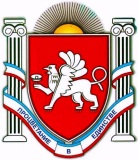 РЕСПУБЛИКА КРЫМБЕЛОГОРСКИЙ РАЙОН
Администрация Криничненского сельского поселенияГлава администрации Криничненского сельского поселенияП О С Т А Н О В Л Е Н И Еот 19 июля 2019 года                      с.Криничное                                        № 178Об утверждении Порядка предоставления на конкурсной основе грантов в форме субсидий на реализацию социально значимых проектов социально ориентированных некоммерческих организаций из бюджета муниципального образования Криничненское сельское поселение Белогорского района Республики КрымРуководствуясь подпунктом 33 пункта 1 статьи 16 Федерального закона от 06.10.2003 № 131-ФЗ «Об общих принципах организации местного самоуправления в Российской Федерации», пунктом 4 статьи 78.1 Бюджетного кодекса Российской Федерации, в соответствии с Уставом муниципального образования Криничненского сельского поселения, в целях оказания поддержки социально ориентированным некоммерческим организациям, Администрация Криничненского сельского поселения Белогорского района Республики КрымПОСТАНОВЛЯЕТ:1. Утвердить Порядок предоставления на конкурсной основе грантов в форме субсидий на реализацию социально значимых проектов социально ориентированных некоммерческих организаций из бюджета муниципального образования Криничненское сельское поселение Белогорского района Республики Крым (Приложение).2. Настоящее постановление подлежит обнародованию на официальном Портале Правительства Республики Крым на странице муниципального образования Белогорский район (http:belogorskiy.rk.gov.ru) в разделе «Муниципальные образования района», подраздел «Криничненское сельское поселение», а также на официальном сайте Криничненского сельского поселения(http://Криничное-адм.рф) и на информационных стендах расположенных на территории Криничненского сельского поселения и вступает в силу с момента официального обнародования.3. Контроль исполнения настоящего постановления оставляю за собой.Председатель Криничненского сельского совета -глава администрации Криничненского сельского поселения                                                                        Е.П. ЩербеневПорядокпредоставления на конкурсной основе грантов в форме субсидий на реализацию социально значимых проектов социально ориентированных некоммерческих организаций из бюджета муниципального образования Криничненское сельское поселение Белогорского района Республики КрымНастоящий Порядок предоставления на конкурсной основе грантов в форме субсидий на реализацию социально значимых проектов социально ориентированных некоммерческих организаций из бюджета муниципального образования Криничненское сельское поселение Белогорского района Республики Крым (далее - Порядок) устанавливает расходное обязательство при выполнении Администрацией Криничненского сельского поселения Белогорского района Республики Крым полномочий, определенных подпунктом 33 пункта 1 статьи 16 Федерального закона от 06.10.2003 № 131-ФЗ «Об общих принципах организации местного самоуправления в Российской Федерации», в части оказания поддержки социально ориентированным некоммерческим организациям, благотворительной деятельности и добровольчеству (волонтерству), в пределах средств, предусмотренных в бюджете муниципального образования Криничненское сельское поселение Белогорского района Республики Крым на соответствующий финансовый год.Настоящий Порядок устанавливает общие положения о предоставлении грантов в форме субсидий, условия и порядок предоставления грантов в форме субсидий, требования к отчетности, а также требования об осуществлении контроля за соблюдением условий, целей и порядка предоставления грантов в форме субсидий и ответственности за их нарушение.1. Общие положения о предоставлении грантов в форме субсидий1.1. В настоящем Порядке используются следующие понятия:Заявитель - юридическое лицо, отвечающее требованиям, установленным пунктом 1.4.1 настоящего Порядка, подавшее заявку на участие в конкурсе по предоставлению грантов в форме субсидий социально ориентированным некоммерческим организациям в муниципальном образовании Криничненское сельское поселение.Получатель гранта в форме субсидии - юридическое лицо, отвечающее требованиям, установленным пунктом 1.4.1 настоящего Порядка, в отношении которого принято решение о предоставлении субсидии.Социально значимый проект - проект, цель которого - создание материальной или духовной ценности, направленной на повышение качества жизни граждан и общества в целом (далее - проект).Конкурс по предоставлению грантов в форме субсидий - порядок отбора и определения победителей среди социально ориентированных некоммерческих организаций, подавших заявку на участие в конкурсе по предоставлению грантов в форме субсидий (далее - Конкурс).Комиссия Администрации Криничненского сельского поселения по предоставлению субсидий и грантов из бюджета муниципального образования Криничненское сельское поселение Белогорского района Республики Крым на реализацию социальных проектов - коллегиальный орган, осуществляющий отбор проектов по предоставлению субсидий социально ориентированным некоммерческим организациям из бюджета муниципального образования Криничненское сельское поселение (далее - Комиссия).Организатор конкурса по предоставлению грантов в форме субсидий - Администрация Криничненского сельского поселения Белогорского района Республики Крым (далее - Организатор конкурса).1.2. Основными целями предоставления гранта в форме субсидии являются:1) повышение активности социально ориентированных некоммерческих организаций;2) создание условий для развития социально ориентированных некоммерческих организаций;3) развитие волонтерского движения.1.3. Предоставление грантов в форме субсидий осуществляется в соответствии с лимитами бюджетных обязательств, доведенными Администрации Криничненского сельского поселения Белогорского района Республики Крым как получателю средств из бюджета муниципального образования Криничненское сельское поселение, в установленном порядке на соответствующий финансовый период.1.4. Категории лиц, имеющих право на получение грантов в форме субсидий:1.4.1. Социально ориентированные некоммерческие организации, осуществляющие уставную деятельность, соответствующую положениям статьи 31.1 Федерального закона от 12.01.1996 № 7-ФЗ «О некоммерческих организациях» (далее - Федеральный закон «О некоммерческих организациях»).1.5. Критерии отбора получателей грантов в форме субсидий:1.5.1. Получателями грантов в форме субсидий являются победители Конкурса в порядке, предусмотренном настоящим Порядком.1.6. Размер средств, предоставляемых конкретному получателю гранта в форме субсидии в соответствующем финансовом году, не может превышать 150 000 (Сто пятьдесят тысяч) рублей.2. Условия и порядок предоставления грантов в форме субсидий2.1. Гранты в форме субсидий предоставляются на конкурсной основе победителям Конкурса. Организацию Конкурса, заключение соглашений с победителями, подготовку документов на финансирование и организацию утверждения отчетности осуществляет Организатор конкурса.2.2. Условия предоставления грантов в форме субсидий:- признание заявителя победителем Конкурса в порядке, установленном настоящим Порядком;- соответствие заявителя требованиям, установленным настоящим Порядком;- заключение с получателем гранта в форме субсидии по итогам Конкурса соглашения о предоставлении гранта в форме субсидии из сельского бюджета (далее - соглашение), а также дополнительного соглашения о расторжении соглашения (при необходимости) в соответствии с типовой формой (приложение № 8);- обязательство получателя гранта в форме субсидии по софинансированию проекта за счет средств из внебюджетных источников в размере не менее десяти процентов общей суммы расходов на реализацию заявленного проекта;- согласие получателя гранта в форме субсидии на осуществление финансового контроля соблюдения условий, целей и порядка предоставления гранта в форме субсидии.2.3. Предоставленные гранты в форме субсидии могут быть использованы только на реализацию заявленных проектов.За счет предоставленного гранта в форме субсидии запрещается осуществлять следующие расходы:- расходы, связанные с осуществлением предпринимательской деятельности и оказанием помощи коммерческим организациям;- расходы, не связанные с реализацией Проекта;- расходы на поддержку политических партий и кампаний;- расходы на проведение митингов, демонстраций, пикетирований;- расходы на фундаментальные научные исследования;- расходы на приобретение алкогольных напитков и табачной продукции;- расходы на оплату коммунальных услуг;- расходы на выплату заработной платы, превышающей 20% от размера гранта в форме субсидии (с учетом отчислений во внебюджетные фонды);- расходы на оказание материальной помощи, лечение и приобретение лекарств;- расходы на приобретение средств иностранной валюты, за исключением операций, осуществляемых в соответствии с валютным законодательством Российской Федерации при закупке (поставке) высокотехнологичного импортного оборудования и комплектующих изделий;- расходы на уплату налогов, пеней, штрафов,2.4. Требования, которым должны соответствовать получатели грантов в форме субсидий на первое число месяца, предшествующего месяцу, в котором объявлен Конкурс:- у получателя гранта в форме субсидии должна отсутствовать неисполненная обязанность по уплате налогов, сборов, страховых взносов, пеней, штрафов, процентов, подлежащих уплате в соответствии с законодательством Российской Федерации о налогах и сборах;- у получателя гранта в форме субсидии должна отсутствовать просроченная задолженность по возврату в сельский бюджет субсидий, предоставленных в том числе в соответствии с иными правовыми актами, и иная просроченная задолженность;- получатель гранта в форме субсидии не должен находиться в процессе реорганизации, ликвидации, банкротства.2.5. Основания для отказа в участии в отборе, в том числе в случае несоответствия участника отбора следующим требованиям:участник отбора не является иностранным юридическим лицом, а также российским юридическим лицом, в уставном (складочном) капитале которого доля участия иностранных юридических лиц, местом регистрации которых является государство (территория), включенное в утверждаемый Министерством финансов Российской Федерации перечень государств и территорий предоставляющих льготный налоговый режим налогообложения и (или) не предусматривающих раскрытия и предоставления информации при проведении финансовых операций (офшорные зоны), в совокупности превышает 50 процентов;участник отбора не получает в текущем финансовом или на дату, определенную правовым актом, средства из бюджета бюджетной системы Российской Федерации, из которого планируется предоставление гранта, в соответствии с иными правовыми актами на цели, установленные правовым актом;у участника отбора на дату, определенную правовым актом, отсутствует просроченная задолженность по возврату в бюджет бюджетной системы Российской Федерации, из которого планируется предоставление гранта в соответствии с правовым актом, субсидий, бюджетных инвестиций, предоставленных в том числе в соответствии с иными правовыми актами, и в случае, если такое требование предусмотрено правовым актом, иной просроченной задолженности перед бюджетом бюджетной системы Российской Федерации, из которого планируется предоставление гранта в соответствии с правовым актом;у участника отбора отсутствует неисполненная обязанность по уплате налогов, сборов, страховым взносов, пеней, штрафов и процентов, подлежащих уплате в соответствии с законодательством Российской Федерации о налогах и сборах, на дату, определенную правовым актом;участник отбора, являющийся юридическим лицом, на дату, определенную правовым актом, не должен находиться в процессе ликвидации, банкротства, а участник отбора, являющийся индивидуальным предпринимателем, не должен прекратить деятельность в качестве индивидуального предпринимателя.3. Порядок организации Конкурса3.1. Организатор конкурса:3.1.1. Подготавливает конкурсную документацию, извещение о проведении конкурса по предоставлению грантов в форме субсидий социально ориентированным некоммерческим организациям.3.1.2. Обеспечивает работу Комиссии.3.1.3. Организовывает распространение информации о проведении Конкурса, в том числе через средства массовой информации и сеть Интернет.3.1.4. Организует консультирование по вопросам подготовки заявок на участие в Конкурсе.3.1.5. Организует прием и регистрацию заявок на участие в Конкурсе.3.1.6. Обеспечивает сохранность поданных заявок на участие в Конкурсе.3.1.7. На основании решения Комиссии итоговым протоколом утверждает список победителей конкурса, с указанием размеров предоставленных им грантов в форме субсидий.3.1.8. Обеспечивает заключение с победителями Конкурса соглашения о предоставлении грантов в форме субсидий.При отказе получателя гранта в форме субсидии от заключения соглашения соглашение заключается со следующей в рейтинге проектов организацией.3.1.9. Готовит проект распоряжения о выделении средств на предоставление гранта в форме субсидии;3.1.10. Осуществляет проверку отчетности и выносит на рассмотрение Комиссии.3.1.11. В случае выявления факта нецелевого использования гранта в форме субсидии организует работу по возврату средств в бюджет муниципального образования Криничненское сельское поселение Белогорского района Республики Крым (далее - сельский бюджет).4. Участники конкурса4.1. Участниками Конкурса могут быть некоммерческие организации, зарегистрированные в установленном Федеральным законом порядке и осуществляющие на территории муниципального образования Криничненское сельское поселение в соответствии со своими учредительными документами виды деятельности, предусмотренные статьей 31.1 Федерального закона «О некоммерческих организациях».5. Условия участия в Конкурсе5.1. Для участия в Конкурсе заявители представляют следующие документы:- заявление установленной формы (приложение № 1 к Порядку);- проект с указанием целевых показателей, достигнутых (планируемых к достижению) по окончании реализации проекта, сроков реализации проекта, мероприятий проекта, сопоставимости конечного результата реализации проекта с произведенными (производимыми) на его реализацию затратами;- календарный план реализации проекта (приложение № 2 к Порядку);- смету проекта (приложение № 3 к Порядку);- копию учредительных документов заявителя;- справку из Межрайонной ИФНС России № 5 по Республике Крым об отсутствии неисполненной обязанности по уплате налогов, сборов, страховых взносов, пеней, штрафов, процентов, подлежащих уплате в соответствии с законодательством Российской Федерации о налогах и сборах, по состоянию на первое число месяца, предшествующего месяцу, в котором объявлен Конкурс;- копию отчетности заявителя, представленной в Министерство юстиции Республики Крым за предыдущий отчетный год, с отметкой о принятии отчетности;- копию налоговой отчетности заявителя, представленной в Межрайонную ИФНС России № 5 по Республике Крым за предыдущий отчетный год, с отметкой о принятии отчетности;- сведения о среднесписочной численности работников заявителя за предшествующий календарный год, представленные в Межрайонную ИФНС России № 5 по Республике Крым за предыдущий отчетный год, с отметкой о принятии;- к заявке, по усмотрению заявителя, могут прилагаться дополнительные документы: рекомендательные письма, статьи, копии дипломов, благодарственных писем, фотографии, иные документы и информационные материалы о деятельности организации или проекта.5.2. К заявке должны быть представлены расходы по реализации проекта с учетом положений пункта 2.3 настоящего Порядка.Если информация (в том числе документы), включенная в состав заявки на участие в конкурсе, содержит персональные данные, в состав заявки должны быть включены согласия субъектов этих данных на их обработку. В противном случае включение в состав заявки на участие в конкурсе информации, содержащей персональные данные, не допускается.5.3. Заявление и приложенные документы должны быть сшиты в один том, прошнурованы и пронумерованы. На последней странице пронумерованного и прошнурованного заявления указывается количество содержащихся в нем страниц, которое подтверждается подписью руководителя и скрепляется печатью заявителя.5.4. Получатель гранта в форме субсидии несет ответственность за достоверность сведений, предоставленных в документах в соответствии с настоящим Порядком, согласно законодательству Российской Федерации.6. Порядок проведения конкурса6.1. Извещение о проведении Конкурса размещается на официальном Портале Правительства Республики Крым на странице муниципального образования Белогорский район (http:belogorskiy.rk.gov.ru) в разделе «Муниципальные образования района», подраздел «Криничненское сельское поселение», а также на официальном сайте Криничненского сельского поселения(http://Криничное-адм.рф) и на информационных стендах расположенных на территории Криничненского сельского поселения до начала срока приема заявок на участие в Конкурсе и включает:- извлечения из настоящего Порядка;- сроки приема заявок на участие в Конкурсе;- время и место приема заявок на участие в Конкурсе, почтовый адрес для направления заявок на участие в Конкурсе;- номер телефона и контактное лицо для получения консультаций по вопросам подготовки заявок на участие в Конкурсе;- место и дату проведения Конкурса;- срок заключения соглашения.6.2. Срок приема заявок на участие в Конкурсе составляет 21 календарный день с даты публикации извещения.6.3. Для участия в Конкурсе необходимо представить Организатору конкурса заявку, подготовленную в соответствии с настоящим Порядком.Одна социально ориентированная некоммерческая организация может подать только одну заявку на получение гранта в форме субсидии вне зависимости от количества видов деятельности, зарегистрированных в установленном законодательством порядке и осуществляемых на территории муниципального образования Криничненское сельское поселение в соответствии со своими учредительными документами.6.4. В течение срока приема заявок на участие в Конкурсе Организатор конкурса организует консультирование по вопросам подготовки заявок на участие в Конкурсе. Дата отправления по почте подтверждается почтовой квитанцией, описью вложения и другими документами, которые могут свидетельствовать о подаче заявки в отделение почтовой связи.6.5. Заявка на участие в Конкурсе представляется Организатору конкурса непосредственно или направляется по почте.При приеме заявки на участие в Конкурсе Организатор конкурса регистрирует ее в журнале учета заявок на участие в конкурсе в соответствии с приложением 5 к настоящему Порядку.Заявка на участие в Конкурсе, поступившая Организатору конкурса после окончания срока приема заявок (в том числе по почте), не регистрируется и к участию в Конкурсе не допускается.6.6. Заявка на участие в Конкурсе может быть отозвана до окончания срока приема заявок путем направления Организатору конкурса соответствующего обращения заявителя. Отозванные заявки не учитываются при определении количества заявок, представленных на участие в Конкурсе.Внесение изменений в заявку на участие в Конкурсе допускается только путем представления для включения в ее состав дополнительной информации (в том числе документов), представленной в период приема заявок на участие в Конкурсе.6.7. Поданные на участие в Конкурсе заявки проверяются Организатором Конкурса на соответствие требованиям, установленным настоящим Порядком.По итогам проведения проверки Организатор конкурса составляет заключение, в котором отражает информацию в разрезе каждой поданной заявки, о ее соответствии установленным требованиям. Срок проведения проверки и составления заключения составляет 5 (пять) рабочих дней со дня окончания срока приема заявок.6.8. Заявитель, подавший заявку на участие в Конкурсе, не допускается к участию в нем (не является участником Конкурса) в случаях:- несоответствия представленных получателем гранта в форме субсидии документов требованиям, определенным разделом 6 настоящего Порядка, или непредставление (предоставление не в полном объеме) указанных документов;- недостоверности представленной информации;- заявитель не соответствует требованиям к участникам Конкурса, установленным настоящим Порядком;- заявителем представлено более одной заявки;- подготовленная заявка поступила Организатору конкурса после окончания срока приема заявок (в том числе по почте);- заявитель в течение трех лет до даты подачи заявления на участие в Конкурсе нарушил условия соглашения при предыдущем получении поддержки за счет средств сельского бюджета;- у заявителя присутствует неисполненная обязанность по уплате налогов, сборов, страховых взносов, пеней, штрафов, процентов, подлежащих уплате в соответствии с законодательством Российской Федерации о налогах и сборах;- у заявителя присутствует просроченная задолженность по возврату в сельский бюджет субсидий, предоставленных в том числе в соответствии с иными правовыми актами, и иная просроченная задолженность;- заявитель находится в процессе реорганизации, ликвидации, банкротства.Не может являться основанием для отказа в допуске к участию в Конкурсе наличие в документах заявки описок, опечаток, орфографических и арифметических ошибок, за исключением случаев, когда такие ошибки имеют существенное значение для оценки содержания представленных документов. Решение о существенности ошибки принимается Комиссией.6.9. Проекты, представленные участниками Конкурса, рассматриваются Комиссией по следующим критериям:- критерий актуальности проекта;- критерий реалистичности проекта;- критерий обоснованности проекта.К критерию актуальности проекта относятся степень важности и востребованности проекта в данный момент.К критерию реалистичности проекта относятся наличие собственных квалифицированных кадров, способность привлечь в необходимом объеме специалистов и добровольцев для реализации мероприятий проекта, наличие необходимых ресурсов, достаточность финансовых средств для реализации мероприятий и достижения целей проекта, наличие опыта реализации социальных проектов, предоставление информации о социальном проекте в сети Интернет.К критерию обоснованности проекта относятся соответствие запрашиваемых средств на поддержку целей и мероприятий проекта, наличие необходимых обоснований, расчетов, логики и взаимоувязки предлагаемых мероприятий.6.10. В процессе проведения Конкурса секретарем Комиссии ведется протокол заседания.Рассмотрение проектов Комиссией осуществляется в два этапа:6.10.1. Предварительное рассмотрение проектов.Предварительное рассмотрение проектов членами Комиссии проводится в течение 3-х (трех) рабочих дней со дня составления заключения о соответствии заявки установленным требованиям, в ходе которого каждый член комиссии заполняет оценочную ведомость (приложение 6 к настоящему Порядку).На предварительное рассмотрение проектов приглашаются представители заявителей.На основании оценочных ведомостей членов Комиссии по каждому рассматриваемому проекту секретарь Комиссии заполняет итоговую ведомость (приложение № 7 к настоящему Порядку), в которой по показателям оценки выводится средний балл, а также итоговый балл в целом по каждому проекту. Итоговая ведомость заполняется в течение 1 (одного) рабочего дня после предварительного рассмотрения проектов.6.10.2. Рассмотрение на заседании Комиссии проектов, получивших максимальные баллы по результатам предварительного рассмотрения. На основе баллов, полученных каждым отобранным проектом, формируется рейтинг проектов, в котором проекты, получившие большее количество баллов, получают более высокий рейтинг.6.11. Средства выделяются в соответствии с рейтингом проектов организациям, участвующим в Конкурсе, в объеме, необходимом для реализации проекта в соответствии с заявкой.6.12. После определения суммы средств на конкретный проект и наличия нераспределенного остатка средств, предназначенных на поддержку проектов, в рейтинге выбирается следующий проект, получивший наибольший балл. Распределение остатка производится в пределах лимитов бюджетных обязательств, предусмотренных на эти цели в текущем финансовом году в сельском бюджете.6.13. Итоги Конкурса (список победителей Конкурса с указанием размеров предоставляемых грантов в форме субсидий) размещаются на официальном Портале Правительства Республики Крым на странице муниципального образования Белогорский район (http:belogorskiy.rk.gov.ru) в разделе «Муниципальные образования района», подраздел «Криничненское сельское поселение», а также на официальном сайте Криничненского сельского поселения(http://Криничное-адм.рф) и на информационных стендах расположенных на территории Криничненского сельского поселения в срок не более 1 (одного) дня со дня оформления протокола заседания комиссии.6.14. Администрация муниципального образования Криничненское сельское поселение не возмещает участникам и победителям Конкурса расходы, связанные с подготовкой и подачей заявок на участие в Конкурсе и участием в Конкурсе.6.15. Администрация муниципального образования Криничненское сельское поселение в любой момент до даты проведения Конкурса вправе прекратить проведение Конкурса без возмещения участникам конкурса каких-либо расходов и убытков.Уведомление о прекращении проведения Конкурса размещается в течение 1 (одного) рабочего дня на официальном Портале Правительства Республики Крым на странице муниципального образования Белогорский район (http:belogorskiy.rk.gov.ru) в разделе «Муниципальные образования района», подраздел «Криничненское сельское поселение», а также на официальном сайте Криничненского сельского поселения(http://Криничное-адм.рф) и на информационных стендах расположенных на территории Криничненского сельского поселения и в печатных средствах массовой информации после принятия решения о прекращении проведения Конкурса.6.16. В случае отсутствия заявок или в случае принятия Комиссией решения о несоответствии всех поступивших заявок перечню документов, установленному настоящим Порядком, Конкурс признается несостоявшимся, о чем оформляется соответствующий протокол Комиссии.7. Предоставление и использование гранта в форме субсидии7.1. Организатор конкурса в течение 2 (двух) рабочих дней после заключения соглашения готовит проект распоряжения о выделении средств на предоставление гранта в форме субсидии.7.2. Администрация муниципального образования Криничненское сельское поселение не позднее тридцати календарных дней с момента издания распоряжения перечисляет средства на расчетный счет Получателя, указанный в разделе VIII соглашения, в пределах лимитов, установленных на указанные цели в соответствующем периоде.7.3. Грант в форме субсидии считается предоставленным в день списания средств со счета сельского бюджета на расчетный счет получателя гранта в форме субсидии.7.4. Реализация социально значимого проекта должна быть завершена до конца года, в котором предоставлен грант в форме субсидии на его осуществление.7.5. Средства гранта в форме субсидии должны быть использованы до конца года, в котором они предоставлены, с учетом положений пункта 2.3 настоящего Порядка.8. Требования к отчетности. Контроль за соблюдением условий, целей и порядка предоставления грантов в форме субсидий и ответственности за их нарушение8.1. Показатели результативности, порядок, сроки и формы представления Получателем гранта в форме субсидии отчетности о достижении этих показателей, а также иные отчеты предоставляются в соответствии с соглашением в срок до 20 января года, следующего за годом предоставления гранта в форме субсидии, включая отчет согласно приложению 4 к настоящему Порядку.8.2. Порядок возврата грантов в форме субсидий в случае нарушения условий, установленных при их предоставлении.8.2.1. Получатель гранта в форме субсидии обязуется обеспечить в случаях, предусмотренных бюджетным законодательством Российской Федерации, возврат неиспользованного гранта в форме субсидии.В случае нарушения условий предоставления гранта в форме субсидии, несоответствия расчетов, завышения объемов и иных нарушений, допущенных при их предоставлении, установления фактов предоставления ложных либо намеренно искаженных сведений сумма гранта в форме субсидии подлежит возврату в сельский бюджет в течение десяти рабочих дней с момента обнаружения нарушений.8.2.2. В случае нарушения целевого использования выделенных средств сумма гранта в форме субсидии подлежит возврату в сельский бюджет.Для целей возврата грантов в форме субсидий Организатор конкурса в письменном виде направляет Получателю гранта в форме субсидии уведомление с указанием суммы возврата денежных средств.Возврат гранта в форме субсидии в размере, указанном в уведомлении, в сельский бюджет осуществляется в течение десяти рабочих дней с момента получения уведомления.8.2.3. При невозврате гранта в форме субсидии в установленный срок Организатор конкурса передает документы в правовое управление Администрации муниципального образования Криничненское сельское поселение для принятия мер по взысканию подлежащих возврату бюджетных средств в судебном порядке.8.3. Контроль за выполнением условий, целей и порядка предоставления грантов в форме субсидий их получателями.8.3.1. Получатели грантов в форме субсидий несут ответственность за нецелевое использование бюджетных средств в соответствии с законодательством Российской Федерации.Контроль целевого использования бюджетных средств и выполнения условий соглашения осуществляется Организатором конкурса.8.3.2. Организатор конкурса в обязательном порядке осуществляет проверку на предмет целевого использования грантов в форме субсидий, а также соблюдения Получателями грантов в форме субсидий условий, целей и порядка предоставления грантов в форме субсидий.8.3.3. Получатель гранта в форме субсидии обязан представить запрашиваемые документы и сведения при осуществлении контроля и проведении проверок на предмет целевого использования грантов в форме субсидий в течение 5 (пяти) рабочих дней с момента получения запроса.Приложение № 1к Порядку предоставления грантов в форме субсидий на реализацию социально значимых проектов социально ориентированным некоммерческим организациямЗАЯВЛЕНИЕна участие в конкурсном отборе социально ориентированныхнекоммерческих организаций для предоставления грантовв форме субсидий на реализацию социально значимых проектовИнформация о видах деятельности, осуществляемыхнекоммерческой организациейИнформация о проектеКраткое описание мероприятий проекта, для финансовогообеспечения которого запрашивается грант в форме субсидииКраткое описание эффекта от реализации проекта(целевые показатели, сопоставимость конечного результатареализации проекта с производимыми на него затратами,социальный эффект)Достоверность информации (в том числе документов), представленной всоставе заявки на участие в конкурсном отборе социально ориентированныхнекоммерческих организаций для предоставления гранта в форме субсидии,подтверждаю.С условиями конкурсного отбора и предоставления гранта в форме субсидииознакомлен и согласен.«__» _________ 20___ г. М.П.Приложение № 2к Порядку предоставления грантовв форме субсидий на реализациюсоциально значимых проектов социальноориентированным некоммерческим организациямКалендарный план-графиквыполнения социального проекта_____________________________________________________________________________(название социального проекта, направление, по которому предоставлен грант в форме субсидии)_________________________________М.П. (подпись) (Ф.И.О.)Приложение № 3к Порядку предоставления грантовв форме субсидий на реализациюсоциально значимых проектов социальноориентированным некоммерческим организациямСметасоциального проекта_________________________________________________________________________(название социального проекта, направление, по которому предоставлен грант в форме субсидии)--------------------------------<*> Плановый расчет расходов по проектам, реализуемым в текущем финансовом году.Приложение № 4к Порядку предоставления грантовв форме субсидий на реализациюсоциально значимых проектов социальноориентированным некоммерческим организациямОтчетностьо реализации социального проекта <1>_____________________________________________________________________________(название социального проекта, направление, по которому предоставлен грант в форме субсидии)--------------------------------<1> Приложение № 4 подписывается при сдаче отчетности.Титульный лист:- название организации;- размер гранта в форме субсидии;- срок реализации социального проекта;- Ф.И.О. и контактная информация руководителя социального проекта, руководителя организации.1. Информационно-аналитический отчет о реализации социального проектаОтчет должен включать в себя следующие виды аналитической информации:1) описание содержания проделанной работы в соответствии с планом-графиком выполнения социального проекта с указанием фактического срока реализации мероприятий социального проекта с приложением фотоматериалов;2) достигнутые результаты;3) оценка успешности социального проекта;4) недостатки, выявленные в ходе реализации социального проекта;5) общие выводы по социальному проекту;6) прочая информация.2. Финансовый отчет <1> об использовании гранта в форме субсидии--------------------------------<1> Финансовый отчет должен содержать полную и исчерпывающую информацию о расходовании гранта в форме субсидии с приложением оригиналов всех финансовых документов, подтверждающих произведенные расходы в соответствии с требованиями законодательства.<2> Финансовыми документами являются:- при безналичной форме оплаты: договор на оказание услуг и акт на выполненные работы, счет, счет-фактура, накладная на материальные ценности и копия платежного поручения с отметкой банка и т.д.;- при оплате труда привлекаемых работников: договор возмездного оказания услуг, акт на выполненные работы, расчетно-платежная ведомость, копия платежного поручения (в случае перечисления на расчетный счет), и т.д.Приложение № 5к Порядку предоставления грантовв форме субсидий на реализациюсоциально значимых проектов социальноориентированным некоммерческим организациямЖУРНАЛУЧЕТА ЗАЯВОК НА УЧАСТИЕ В КОНКУРСЕПриложение № 6к Порядку предоставления грантовв форме субсидий на реализациюсоциально значимых проектов социальноориентированным некоммерческим организациямОЦЕНОЧНАЯ ВЕДОМОСТЬк проекту _______________________________________________(наименование проекта)Члены Комиссии Администрации Криничненского сельского поселения по предоставлениюсубсидий и грантов из бюджета муниципального образования Криничненское сельское поселение                                      _____________   _____________________                                        (подпись)           (расшифровка подписи)Приложение № 7к Порядку предоставления грантов в форме субсидий на реализацию социально значимых проектов социально ориентированным некоммерческим организациямИТОГОВАЯ ВЕДОМОСТЬпо проекту _______________________________________________(наименование проекта)Приложение № 8к Порядку предоставления грантовв форме субсидий на реализациюсоциально значимых проектов  социально ориентированным некоммерческим организациямСОГЛАШЕНИЕ №о предоставлении Грантас. Криничное                   						   «____»__________ 20___ г._____________________________________________________________,(наименование главного распорядителя)именуемый в дальнейшем «Главный распорядитель», в лице _________________________, действующего на основании ______________________, с одной стороны, и _____________________________________________________________________________,в дальнейшем именуемая(ое) «Получатель гранта», в лице__________________________________ _______________________________________________________________, действующего на основании_________________________________________________________, с другой стороны, при совместном упоминании – «Стороны», заключили настоящее соглашение (далее – Соглашение) о нижеследующем.Предмет Соглашения1.1. Главный распорядитель предоставляет грант в форме субсидии (далее – Грант) из бюджета муниципального образования Криничненское сельское поселение Белогорского района Республики Крым в сумме ____________ (_____________________) рублей, а Получатель гранта принимает предоставленный Грант на реализацию социально значимого проекта______________________________________________(название проекта)(далее – Проект), который будет реализован в соответствии с календарным планом-графиком реализации Проекта и сметой расходов Проекта, содержащихся в Заявке на предоставление гранта на реализацию социально значимых проектов, являющейся неотъемлемым приложением к настоящему Соглашению.1.2. Сумма Гранта, указанная в пункте 1.1 настоящего раздела, в течение одного месяца со дня окончания срока реализации Проекта подлежит корректировке в целях приведения в соответствие с фактически понесенными затратами на реализацию Проекта, при этом расходы Получателя гранта, понесенные сверх суммы Гранта, указанной в пункте 1.1, не возмещаются.Корректировка указанной суммы Гранта осуществляется на основании отчетов об использовании Гранта путем заключения дополнительного соглашения к настоящему Соглашению.Права и обязанности Сторон2.1. Главный распорядитель:2.1.1. Перечисляет денежные средства на расчетный счет Получателя гранта, указанный в настоящем Соглашение, в течение 10 рабочих дней со дня заключения Соглашения.2.1.2. Перечисление денежных средств осуществляется в пределах средств, утвержденных решением Совета Криничненского сельского поселения Белогорского района Республики Крым о бюджете Криничненского сельского поселения Белогорского района Республики Крым на соответствующий финансовый год.2.1.3. Перечисление денежных средств осуществляется на основании Порядка предоставления субсидий из бюджета Криничненского сельского поселения на оказание финансовой поддержки социально ориентированным некоммерческим организациям, не являющихся государственными (муниципальными) учреждениями, расположенных на территории Криничненского сельского поселения, утвержденного постановлением администрации Криничненского сельского поселения Белогорского района Республики Крым от 23.04.2018г. № 46.2.1.4. Осуществляет проверку соблюдения условий, целей и порядка предоставления Гранта Получателем гранта.2.1.5. Требует от Получателя гранта предоставления отчетности, предусмотренной пунктом 2.2.5 настоящего Соглашения.2.1.6. Запрашивает у Получателя гранта документы, подтверждающие соблюдение последним условий, целей и порядка предоставления Гранта.2.2. Получатель гранта:2.2.1. Принимает предоставленный ему Грант.2.2.2. Учитывает денежные средства, поступившие от Главного распорядителя, в установленном законом порядке.2.2.3. Осуществляет ведение отдельного учета расходов, источником финансового обеспечения которых являются средства Гранта.2.2.4. Соблюдает условия предоставления Гранта, предусмотренные Порядком и настоящим Соглашением.2.2.5. Представляет отчеты об использовании Гранта Главному распорядителю по форме согласно приложениям № 3 и № 4 к Порядку в сроки, определенные Порядком.2.2.6. Представляет по требованию Главного распорядителя документы, подтверждающие соблюдение Получателем гранта условий, целей и порядка предоставления Гранта.2.2.7. Обеспечивает условия для осуществления Главным распорядителем или уполномоченными лицами Главного распорядителя контроля за целевым использованием выделенных средств Гранта.2.2.8. По требованию Главного распорядителя незамедлительно устраняет выявленные недостатки при использовании Гранта.2.2.9. При освещении мероприятий, осуществляемых в ходе реализации Проекта и в рамках настоящего Соглашения, в средствах массовой информации, изготовлении печатной продукции указывает, что данное мероприятие реализуется при финансовой поддержке администрации Криничненского сельского поселения Белогорского района Республики Крым.2.2.10. Уведомляет Главного распорядителя о любых пресс-конференциях, общественных событиях или церемониях, связанных с Грантом, за две недели до даты их проведения, а также согласовывает проекты публикаций, тексты выступлений связанные с реализаций Проекта с главой Криничненского сельского поселения Белогорского района Республики Крым.Срок действия Соглашения3.1. Срок действия настоящего Соглашения устанавливается со дня его подписания и до полного исполнения Сторонами своих обязательств по настоящему Соглашению.Ответственность Сторон4.1. Стороны несут ответственность за неисполнение или ненадлежащее исполнение своих обязательств по настоящему Соглашению в соответствии с нормами действующего законодательства РФ.4.2. Получатель гранта обязан расходовать предоставленный ему Грант в соответствии с целевым назначением.4.3. Получатель гранта обязан перечислить в бюджет Криничненского сельского поселения Белогорского района Республики Крым неиспользованные и (или) использованные не в соответствии с предметом и (или) условиями настоящего Соглашения средства Гранта в течение 30 календарных дней со дня получения письменного требования Главного распорядителя о возврате средств Гранта.Порядок разрешения споров5.1. Главный распорядитель и Получатель гранта принимают все меры к разрешению споров и (или) разногласий, которые могут возникнуть из настоящего Соглашения или в связи с ним, путем переговоров.5.2. В случае если Стороны не могут прийти к соглашению, все споры и (или) разногласия, возникшие в ходе исполнения настоящего Соглашения, подлежат разрешению в соответствующем суде по месту нахождения Главного распорядителя.Порядок изменения и расторжения настоящего Соглашения6.1. Все изменения и дополнения к настоящему Соглашению считаются действительными, если они оформлены в письменном виде и вступают в силу после их подписания уполномоченными лицами Сторон.6.2. Получатель Гранта вправе в одностороннем порядке расторгнуть настоящее Соглашение, предупредив об этом Главного распорядителя не менее чем за две недели.6.3. При досрочном расторжении настоящего Соглашения сумма Гранта, указанная в пункте 1.1. раздела 1. подлежит возврату в бюджет Криничненского сельского поселения Белогорского района Республики Крым в течение 10 рабочих дней со дня расторжения настоящего Соглашения.6.4. В случае выявления нецелевого использования средств Гранта, уклонения Получателя Гранта от проверки, нарушения Получателем Гранта установленных Соглашением сроков, невозможности устранения выявленных недостатков и в случае не достижения показателей определенных календарным планом-графиком реализации Проекта, являющимся неотъемлемым приложением к настоящему Соглашению, Получателем Гранта, настоящее Соглашение может быть расторгнуто Главным распорядителем в одностороннем внесудебном порядке с последующим возвратом Получателем Гранта суммы Гранта в бюджет Криничненского сельского поселения Белогорского района Республики Крым согласно пункту 4.3.Заключительные положения7.1. По вопросам, не отраженным в настоящем Соглашение, Стороны руководствуются нормами законодательства РФ.7.2. В случае изменения у одной из Сторон настоящего Соглашения юридического адреса и (или) реквизитов она обязана в течение 5 календарных дней уведомить об этом другую Сторону. 7.3. Настоящее Соглашение составлено и подписано в двух экземплярах, имеющих одинаковую юридическую силу, по одному для каждой из Сторон.Юридические адреса, реквизитыи подписи СторонПриложение № 1к постановлению Криничненского сельского поселения Белогорского района Республики Крым от 19.07.2019 № 178(полное наименование некоммерческой организации)(полное наименование некоммерческой организации)12Сокращенное наименование некоммерческой организацииОрганизационно-правовая формаДата регистрации (при создании до 1 июля 2002 года)Дата внесения записи о создании в Единый государственный реестр юридических лиц (при создании после 1 июля 2002 года)Основной государственный регистрационный номерКод по общероссийскому классификатору продукции (ОКПО)Код(ы) по общероссийскому классификатору внешнеэкономической деятельности (ОКВЭД)Индивидуальный номер налогоплательщика (ИНН)Код причины постановки на учет (КПП)Номер расчетного счетаНаименование банкаБанковский идентификационный код (БИК)Номер корреспондентского счетаАдрес (место нахождения) постоянно действующего органа некоммерческой организацииПочтовый адресТелефонСайт в сети ИнтернетАдрес электронной почтыНаименование должности руководителяФамилия, имя, отчество руководителяЧисленность работниковЧисленность учредителей (участников, членов)Общая сумма денежных средств, полученных некоммерческой организацией в предыдущем году, из них:Взносы учредителей (участников, членов)Гранты и пожертвования юридических лицПожертвования физических лицСредства, предоставленные из федерального бюджета, бюджетов субъектов Российской Федерации, местных бюджетовКод по ОКВЭДНаименование вида деятельности, соответствующее коду по ОКВЭДНаименование проектаНаименование органа управления некоммерческой организации, утвердившего проектСроки реализации проектаОбщая сумма планируемых расходов на реализацию проектаЗапрашиваемый размер субсидииПредполагаемая сумма софинансирования проекта из иных источников (не менее 10% от общей суммы расходов на реализацию проекта)____________________________________________________________(наименование должности руководителя некоммерческой организации)(подпись)(фамилия, инициалы)Мероприятия, проводимые в рамках реализации проектаСрокиОжидаемые итоги№ п/пСтатьи расходовОбоснование <*>Сумма, рублейСофинансирование123ИтогоИтогоИтогоОт АдминистрацииОт Заявителя__________________________________________________________________М.П. (подпись) (Ф.И.О.)М.П. (подпись) (Ф.И.О. руководителя)№ п/пСтатья расходов в соответствии с утвержденной сметой социального проектаВыделено по гранту в форме субсидии (рублей)Израсходовано за счет средств из внебюджетных источников (не менее 10% общей суммы расходов на реализацию проекта)Наименование, номер и дата финансового документа <2>Фактически израсходовано (рублей)Остаток средств после реализации социального проекта (рублей)От ЗаявителяОт Заявителя___________________________________М.П. (подпись) (Ф.И.О. руководителя)Организатор конкурса по предоставлению грантов в форме субсидий социально ориентированным некоммерческим организациямОрганизатор конкурса по предоставлению грантов в форме субсидий социально ориентированным некоммерческим организациямОрганизатор конкурса по предоставлению грантов в форме субсидий социально ориентированным некоммерческим организациямОрганизатор конкурса по предоставлению грантов в форме субсидий социально ориентированным некоммерческим организациямАдминистрация Криничненского сельского поселения Белогорского района Республики КрымАдминистрация Криничненского сельского поселения Белогорского района Республики КрымАдминистрация Криничненского сельского поселения Белогорского района Республики КрымАдминистрация Криничненского сельского поселения Белогорского района Республики КрымУполномоченный орган по проведению конкурса по предоставлению грантов в форме субсидий социально ориентированным некоммерческим организациямУполномоченный орган по проведению конкурса по предоставлению грантов в форме субсидий социально ориентированным некоммерческим организациямУполномоченный орган по проведению конкурса по предоставлению грантов в форме субсидий социально ориентированным некоммерческим организациямУполномоченный орган по проведению конкурса по предоставлению грантов в форме субсидий социально ориентированным некоммерческим организациямАдминистрация Криничненского сельского поселения Белогорского района Республики КрымАдминистрация Криничненского сельского поселения Белогорского района Республики КрымАдминистрация Криничненского сельского поселения Белогорского района Республики КрымАдминистрация Криничненского сельского поселения Белогорского района Республики КрымЗаполняется представителем уполномоченного органа, принявшего заявкуЗаполняется представителем уполномоченного органа, принявшего заявкуЗаполняется представителем уполномоченного органа, принявшего заявкуЗаполняется представителем уполномоченного органа, принявшего заявкуЗаполняется представителем уполномоченного органа, принявшего заявкуЗаполняется представителем уполномоченного органа, принявшего заявкуПодписиПодписи№ п/пДата, время подачи (поступления) заявкиНаименование социально ориентированной некоммерческой организацииФИО и должность лица, предоставившего документы, паспортФИО и должность лица, предоставившего документы, паспортКоличество листовПредставитель уполномоченного органаДолжностное лицо, предоставившее документы1.2.3.4.Всего поступило заявокВсего поступило заявокВсего поступило заявок№Наименование показателей оценкиРазмер балловОценка в баллах1.АктуальностьАктуальностьАктуальность1.1.Степень важности и востребованности социального проекта в данный момент0 - проект не соответствует показателю;1 - актуальность проекта незначительна;2 - проект актуален2.РеалистичностьРеалистичностьРеалистичность2.1.Наличие собственных квалифицированных кадров.0 - квалифицированные кадры отсутствуют;1 - наличие квалифицированных кадров2.2.Способность привлечь в необходимом объеме специалистов и добровольцев для реализации мероприятий проекта0 - нет;1 - да2.3.Наличие необходимых ресурсов, достаточность финансовых средств для реализации мероприятий и достижения целей проекта1 - 10%;2 - от 10 до 15%;3 - 15% и более2.4.Наличие опыта реализации социальных проектов0 - нет;1 - да2.5.Предоставление информации о проекте в сети Интернет0 - нет;1 - да3.ОбоснованностьОбоснованностьОбоснованность3.1.Соответствие запрашиваемых средств на поддержку целей и мероприятий проекта0 - не соответствует данному показателю;1 - соответствует данному показателю не в полном объеме;2 - соответствует3.2.Наличие необходимых обоснований, расчетов, логики и взаимоувязки предлагаемых мероприятий0 - обоснование отсутствует;1 - обоснование представлено не в полном объеме;2 - обоснование представлено в полном объемеИтого:Итого:Итого:№ п/пНаименование показателей оценкиОценки членов Комиссии в баллахОценки членов Комиссии в баллахОценки членов Комиссии в баллахОценки членов Комиссии в баллахСредний балл по критерию до десятых долей)1.Актуальность2.Реалистичность3.ОбоснованностьИтоговый баллИтоговый баллФИОФИОПодписьПодписьПодписьПодписьПодписьПредседатель КомиссииПредседатель КомиссииПредседатель КомиссииПредседатель КомиссииПредседатель КомиссииПредседатель КомиссииПредседатель КомиссииСекретарь КомиссииСекретарь КомиссииСекретарь КомиссииСекретарь КомиссииСекретарь КомиссииСекретарь КомиссииСекретарь КомиссииГлавный распорядительПолучатель Гранта